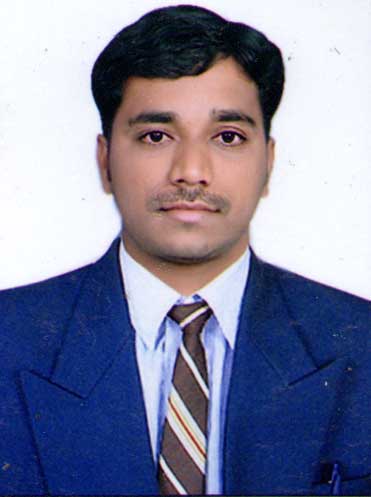 CURRICULUM  VITAEM. Rakesh                                                                                                   Rakesh.332222@2freemail.com 		              Post Applied For: CashierOBJECTIVE:Seeking a challenging position in the field of Cashier C where I can apply my skills, in depth knowledge and experience with fully trained and highly graduated administrative staff with a vision towards contributing the continuous growth of the organization and my personal career.EXPERIENCE : 4 YearsPRESENT EMPLOYER:DUBAI :         Company      :    Ansar Mall, Hyper Market sharjah.         Designation  ;    Cashier         Duration        :    Jan 2014 to Feb. 2016. PREVIOUS EMPLOYER:INDIA :         Company      :      MANAPPURAM FINANCE LIMITED         Designation  ;      Accountant and Cashier         Duration        :      June 2010 to SEP 2011INDIA :            Company      :  VARUN MOTORS  NIZAMABD	 Designation	 :  CASHIER            Duration	 :  SEP 2011 to MAR2012EDUCATION & QUALIFICATION :Bachelor of Arts 2005-2008*60%Higher Secondary Commerce 2003-2005 *72%SSC *65%SOFTWRE SKILLS :Certified Diploma in Advanceed Office Management (Ms- Word, Excel, Tally, Focus, Peachtree and Manual accounts)Typing Speed(35wpm)RESPONSIBILITIES :The first duty of cashier is to greet entering in to organizationHandling all the transaction of an organizationChecking daily cash accounts.Guiding and solving queries of customer.Accurate posting of all income received by the University whether in cash, cheque or electronic payment received in any currency and use online banking for query resolutions.Count project area cash bags and prepare cash bags next day.Ensure cash vault is in balance daily.Handling difficult situations without any assistant.Previous experience in preparing cash deposits.Excellent in coordinating office administration and documentations requirements.Provinding training and assistance to new joined cashier.Maintaining Monthly, weekly and report of transactions.Solving all their cash realated quarries.Checking for the price off products any discounts or offers.Receiving coupons and deducting the said amount from the customers Organizing all the work they do and maintaining the accounting rcordsReporting discrepancies they find within the accounts to their superiorsMaking daily, weekly and monthly transaction reportsManaging all the cash transaction in their workplaceMaintaining daily account of the daily transactionsBalancing the daily account at the end of each dayChecking the daily cash balanceChecking for the price of products and any discount or offersReceiving coupons and deducting the sad amount from the customersManage product return and exchanges. PERSONAL STRENGTHS:Proficicy using Microsoft Office applications (Word, Excel & PowerPoint), Outlook, internet and web based search tools.Excellent oral and written communication skills.Able to prioritize and possess effective time management.Ability to handle extremely detailed and highly confidential informationCollect cash from customers or others  if payment  is by cashDiplomatic, will to win, and ability to close deals. Hard worker, honest, and reliable.Pay all invoices to be paid by cash.Do accounting operations relative to cash handling. Personal Details:Date of Birth		:	 18 June - 1988	Marital Status	:	UnmarriedNationality		: 	Indian	Languages Known	: 	Telugu, English, HindiHobbies/Interests	: 	Listening Music & Travelling	Present CTC		:	AED 3500 /pm	Expected Salary	: 	Negotiable           Date 	                      :          22/07/2016				           Place                       :          Hyderabad